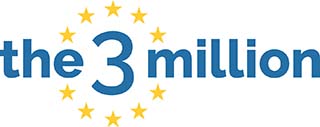 26 May 2019 UpdateYour complain form template for the Electoral Commission can be found in the next pageDear fellow EU citizen,the3million and British in Europe have teamed up with top public lawyer to challenge the Government following thousands of EU citizens in the UK and British citizens in the EU who were denied their votes like you.the3million is collecting stories of disfranchised EU citizens to prepare our legal case against the Government. If you were denied your vote, please give evidence in a secure form on our website https://www.the3million.org.uk/deniedmyvoteIn the meanwhile, we would encourage you to donate to the3million and British in Europe, as both organisations have limited funds to carry their crucial campaign on citizens’ rights.  the3million Become a monthly paying supporter: www.the3million.org.uk/join-us (from £2.50 per month) or make a one-off donation: https://www.gofundme.com/the3millionBritish in EuropeMake a one-off donation: britishineurope.org/2019/03/05/donate-today/  Please subscribe to our newsletter so we can keep you updated at www.the3million.org.uk/subscribeEuropean regards,NicolasNicolas Hatton is one of the founders of the3million, the EU citizens’ groupEmail text: Chief ExecutiveThe Electoral Commission                                                                         	3 Bunhill RowLondonEC1Y 8YZEmail: complaints@electoralcommission.org.uk                                       	Dear Mr. Posner,I am an EU citizen from [country of passport] living in [local authority/council name].I would like to raise an official complaint as:[WRITE YOUR COMPLAINT HERE – SEE NEXT PAGE FOR LIST OF SUGGESTIONS]These European Parliament Elections were potentially the last nationwide elections for us EU citizens in the UK to take part in. I consider both the actions and inaction of the Electoral Commission and Electoral Registration Officers in my case as a clear breach of Article 9 (1) of Directive 93/109/EC:“Member States shall take the necessary measures to enable a Community voter who has expressed the wish for such to be entered on the electoral roll sufficiently in advance of polling day.”I therefore request an internal review of the process applied regarding the registration of non-UK EU citizens for the European Parliament elections. I would also request a review of the information campaign run to inform EU citizens about the additional form required. In addition, I would like you to review the performance of my local Electoral Registration Officer regarding my case.Yours sincerely,[Name][Address]INSTRUCTIONS:Below you will find different scenarios that should cover your situation. Copy the scenario relevant to you into body of email. Replacing “[WRITE YOUR COMPLAINT HERE - SEE NEXT PAGE FOR LIST OF SUGGESTIONS]” - do not copy bold scenario descriptionReplace text in ‘[ ]’ with your personalised relevant data. You can find your local authority responsible for electoral registration here: https://www.yourvotematters.co.uk/register-to-vote/find-your-local-authorityShould your case not be covered by the suggested scenarios below feel free to write your own textPlease also feel free to add further detail to your scenario Copy the final email and send to: complaints@electoralcommission.org.ukIf you wish to add extra weight to your email also copy in your MP. Email addresses can be found here: https://www.parliament.uk/mps-lords-and-offices/mps/SCENARIO Suggestions (do not copy bold description into email):      1)  Voted but had to find information yourself:Local Authority did not send UC1/EC6 form - had to find out information myself - but voted[Local authority/Council name] did not send out the UC1/EC6 form to me despite me being on the electoral roll and I had to find, print out, fill in and return the UC1/EC6 form myself.      2) Excluded from voting:Registered and submitted UC1/EC6 form - turned away at polling station. Reason unknown - could not voteI was registered to be on the electoral roll before the May 7th deadline with [local authority/ council name] and returned UC1/EC6 form to vote in the European Elections in time but was turned away at my polling station on election day. As a consequence, I was excluded from voting in the European Elections.Found out about requirement of UC1/EC6 too late - could not voteI found out about the requirement of sending the UC1/EC6 form after noon May 4th and thus it was too late for me to return the printed form to [local authority/council name] on time before May 7th deadline. As a consequence, I was excluded from voting in the European Elections.Local Authority sent out form late - too late to return - could not vote[Local authority/Council name] sent out the UC1/EC6 form on [date of letter] which I received on [date received] leaving me [no/limited] time to return the form by post on Saturday May 4th for it to reach the Electoral Registration Officer before deadline on May 7th. As a consequence, I was excluded from voting in the European Elections.Returned UC1/EC6 form in time but local authority says it arrived after deadline - could not voteDespite having sent UC1/EC6 form by post to [Local authority/Council name] [before/on] Saturday May 4th the Electoral Registration Officer claims to have received the form after deadline. As a consequence, I was excluded from voting in the European Elections.Returned UC1/EC6 form in time but local authority admits form was lost - could not voteDespite having sent the UC1/EC6 form by post to [Local authority/Council name] [before/on] Saturday May 4th the Electoral Registration Officer admits that it lost the form. As a consequence, I was excluded from voting in the European Elections.Sent form to local authority via email - authority refused to accept it - could not voteI have sent the UC1/EC6 form digitally before the deadline on May 7th and [Local authority/Council name] has refused to accept this. As a consequence, I was excluded from voting in the European Elections.Sent form to local authority via email - authority claims not to have received it - could not voteI have sent the UC1/EC6 form digitally before the deadline on May 7th and [Local authority/Council name] claims not to have received this. As a consequence, I was excluded from voting in the European Elections.Registered for the first time but did not know that additional UC1/EC6 form was required - could not voteI registered to be on the electoral roll before the May 7th deadline for the first time and did not realise that I needed to fill in additional UC1/EC6 form to vote in the European Elections as the signposting on the website for EU citizens was very poor. As a consequence, I was excluded from voting in the European Elections.Registered for the first time but did not realise in time that additional UC1/EC6 form was required - could not voteI registered to be on the electoral roll with [local authority/council name] before the May 7th deadline for the first time but realised too late that I needed to fill in and return printed UC1/EC6 form to vote in the European Elections. As a consequence, I was excluded from voting in the European Elections.Submitted registration via 3rd party online service - not accepted by local authority - could not voteI used online service registertovote.eu/getvoting.org to register and send UC1/EC6 form. [I was informed that my registration will not be valid/On election day I was turned away at the polling station]. As a consequence, I was excluded from voting in the European Elections.